ARF of Bartlesville Volunteer Application
Adoption Facility open 1-4pm Monday - Saturday  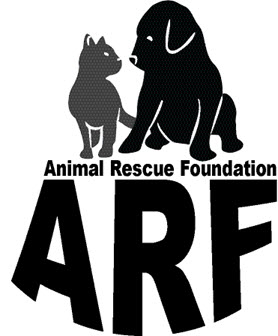 (Please print and circle responses)Name 							 	Date 			Address 							 Apt  		City 					 State 		 Zip 		 Email 					Age      Student (under 18)      Student or Adult (18+)    Working Senior (60+)     Retired Senior (60+)Best Phone Number to reach you			 Contact preference?    Email    Call    TextWhat time of day are you available to volunteer?  								Are you looking to complete assigned hours for school or court?	   Yes   No   Hours needed?  			Are you a cat person, dog person or both?   Cats    Dogs    Both		Please circle all areas of interest:ADVISORY BOARD – EVENT PLANNING/ PHILANTHROPY/ FUNDRAISING/ COMMUNITY EVENTSADOPTION FACILITY – CLEANING/ MAINTENANCE/ ESCORTARF PARK/GROUNDS – MAINTENANCE/ MOWING/ WEEDEATING/ TRASH PICKUPCATS – FOSTER/ CARE&CLEANING/ SOCIALIZATION/ CLERICAL – MAILINGS/ LOST&FOUND PETS/ SOCIAL MEDIADOGS – FOSTER/ SOCIALIZATION/ BATHING & GROOMING/ DOG WALKER/ OBEDIENCE TRAINING/ SHOW OFFSITE / TRANSPORTATION OF PETSMARKETING -- ADVERTISING/ EDUCATION/ GRANT WRITING/ PUBLIC SPEAKING/ PHOTOGRAPHY/ PET TRUSTSMISCELLANEOUS – TRANSPORT TO VET/ FUNDRAISERS/ ERRAND RUNNERSPAY/NEUTER CLINCS – SCHEDULING/ AUTOCLAVE/ CHECK-IN & OUT/ DOG RECOVERY/ CAT RECOVERY			List occupational qualification skills:  										Why do you want to volunteer for ARF?  									How did you learn about ARF? 											Do you own pets?    Yes      No   		If you own dogs or cats, are they spayed or neutered?    Yes    No  Describe your pets:  												Signature of Applicant or Guardian (if under 18 years old)								Thank you for your application!  An ARF representative will review this application and you will be contacted when opportunities arise to match your interests!  Stay informed of ARF activities by visiting www.arfok.org and visit our fb page.  Your signature above and initials on the back side of this form confirms you have reviewed and agree to our release of liability waiver on the back side of this form.Signature of ARF representative:  					ARF of Bartlesville
Location: 399519 US 60
Mailing address: P O Box 3292, Bartlesville, OK 74006
Phone 918-766-0991
Email arfok@sbcglobal.netThis document may be referred to herein as the "Release." "Animal Rescue Foundation of Bartlesville," shall be described herein as the "ARF of Bartlesville." The party releasing ARF of Bartlesville may be referred to herein as the "Releaser" and may be any volunteer, vendor, or other person(s) who may be present at any ARF of Bartlesville function or location where ARF of Bartlesville is carrying out any functions or operations whatsoever. If you are signing this release YOU ARE IRREVOCABLY RELEASING ARF OF BARTLESVILLE FROM LEGAL CLAIMS. READ THIS RELEASE CAREFULLY.This release shall be effective on the date that it is executed by the Releaser. Consideration for this release shall by ARF of Bartlesville's allowance of the Releaser to work as a volunteer, vendor, or otherwise be involved with ARF of Bartlesville (to include but not limited to attendance at ARF of Bartlesville functions or be present at property owned or otherwise under the control of ARF of Bartlesville). The parties agree that there is sufficient consideration to support this Release and hereby waive any challenge as to inadequate consideration. The Releaser is advised and understands that ARF of Bartlesville is a non-profit organization which is dedicated to the humane treatment of animals. The Releaser further acknowledges that most animals which the Releaser may be in contact with are of no danger. However, the Releaser is advised and understands that animals can be unpredictable. The ARF of Bartlesville has no way of knowing the complete history or temperament of all animals under its care or charge. The ARF of Bartlesville will take precautions but accidents and incidents can and do occur, including serious injuries and bites. The Releaser agrees that ARF of Bartlesville shall not be liable for any injuries or any damage (whether caused by an animal or not) or be subject to any claim, demand, injury or damages, whatsoever, including without limitation, including those damages from acts of passive or active negligence on the part of ARF of Bartlesville, its board, officers, employees, volunteers, or agents. The Releaser does hereby expressly forever release and discharge ARF of Bartlesville from all such claims, demands, injuries, damages, actions, or causes of actions. Releaser acknowledges that he/she has carefully read this Release and fully understands that this is a complete waiver and release of liability. It is understood and agreed the intent of this release is to fully and completely release ARF of Bartlesville from any and all liability, including its own negligence, to include but not limited to the negligence of ARF of Bartlesville board, officers, employees, volunteers, or agents.To the extent that there is any disagreement between the Releaser and ARF of Bartlesville, any and all disputes of any nature shall be resolved by binding arbitration consistent with Oklahoma Law. The parties hereby waive their right to a jury trial and agree that any all disputes will be resolved by binding arbitration. This Release and Arbitration Agreement shall be in effect in perpetuity once executed. The Releaser is hereby advised of the right to seek counsel before executing this Release and Arbitration Agreement and is encouraged to do so. The Releaser understands and acknowledges that he/she is giving up important rights by executing this agreement. The Releaser attests that he/she is at least 18 years of age and if not, a legal parent or guardian has agreed to this release by signature below. Persons under 18 are not permitted to participate in ARF of Bartlesville activities as volunteers or vendors without parental consent and release.	 Initials of Volunteer Applicant